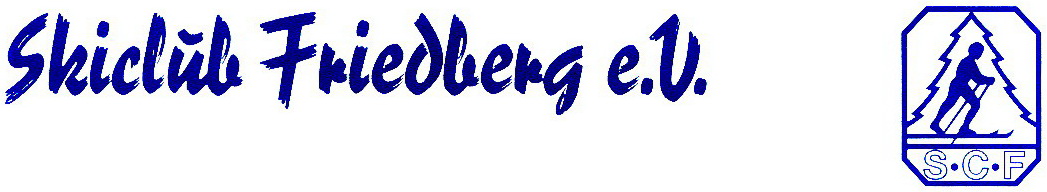 Reisekostenabrechnung Name des Fahrers: ................................................................................Fahrzeug (amtl. Kennzeichen): ............................................................Kilometersatzgeld  0,30 €Mitnahme von Personen  0,02 €Name ......................................................................................................................................................Vorname ................................................................................................................................................ PLZ ........................... Wohnort ............................................................................................................ Straße .................................................................................................................................................... Der Gesamtbetrag von € ............................ soll überwiesen werden auf  Konto Nr ................................................  Konto-Inhaber .................................................................... Kreditinstitut ............................................................................ BLZ ...................................................   ...................................................... 	     ..........................................................- Ort, Datum -					- Unterschrift -Reise-datumReiseziel (0rt)Grund der ReiseAnzahl mitg. Pers.Kilo-meterBetrag€Park-gebühr€Gesamtbetrag Gesamtbetrag Gesamtbetrag Gesamtbetrag 